Mechanical, Tribological, and Electrochemical Behavior of Hybrid Aluminum Matrix Composite Containing Boron Carbide (B4C) and Graphene Nanoplatelets (GNPs) Qaisar Abbas shafqat†, Rafi-ud-din ‡,*, M. Shahzad‡, Mahmood Khan‡, Sultan Mehmood‡, Waqar Adil Syed†, Abdul Basit‡, Nasir Mehboob¥, T.Ali£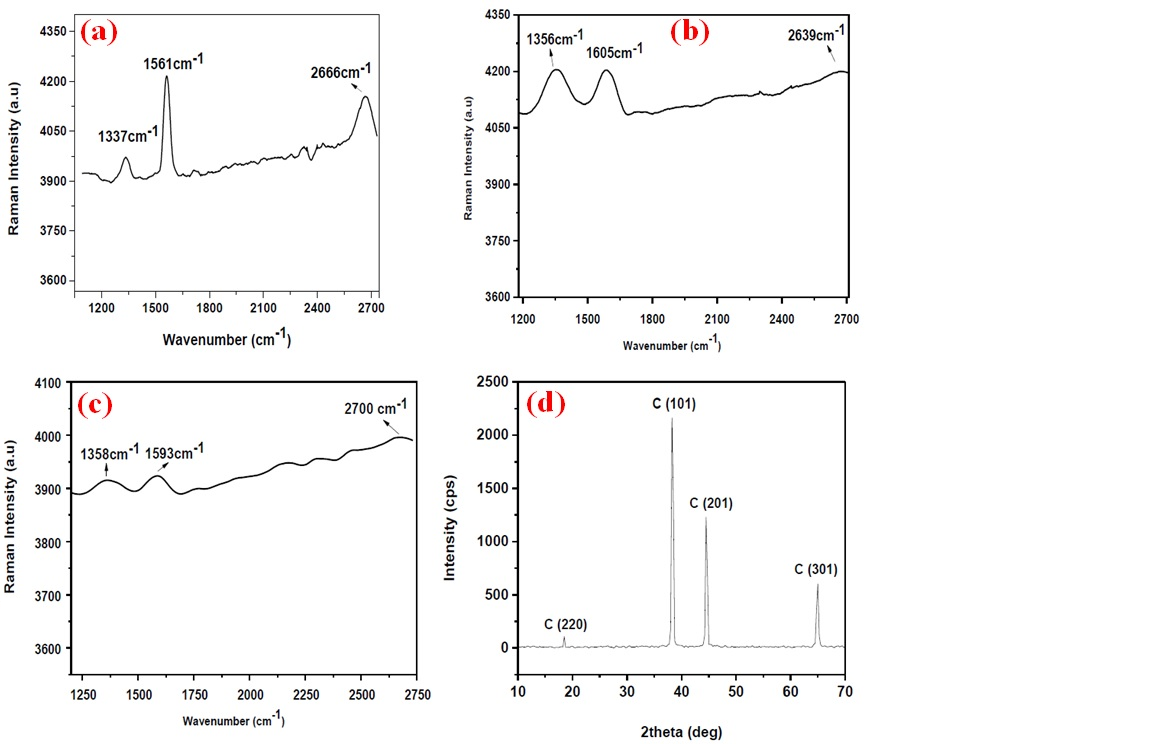 FIG. S1:  Raman Spectra of (a) graphite, (b) graphene oxide, and (c) graphene; (d) XRD pattern of synthesized graphene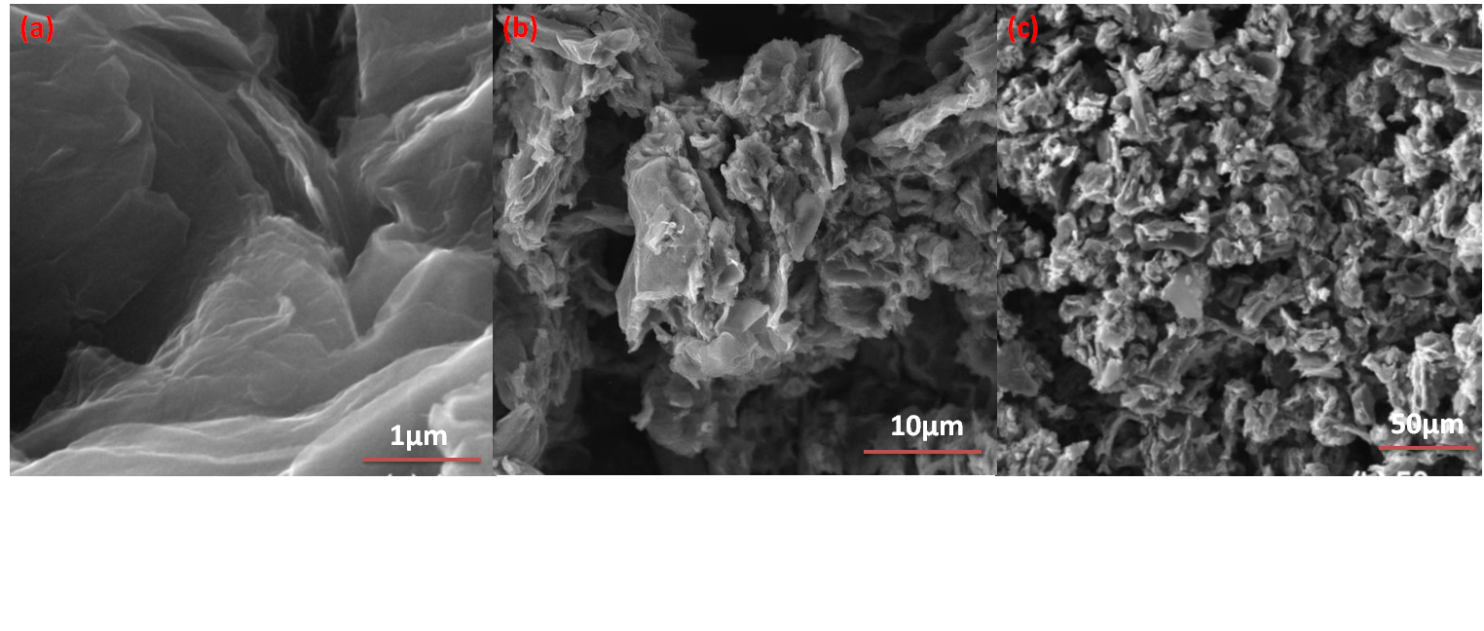 FIG. S2:  SEMs micrographs of synthesized Graphene nanoplatelets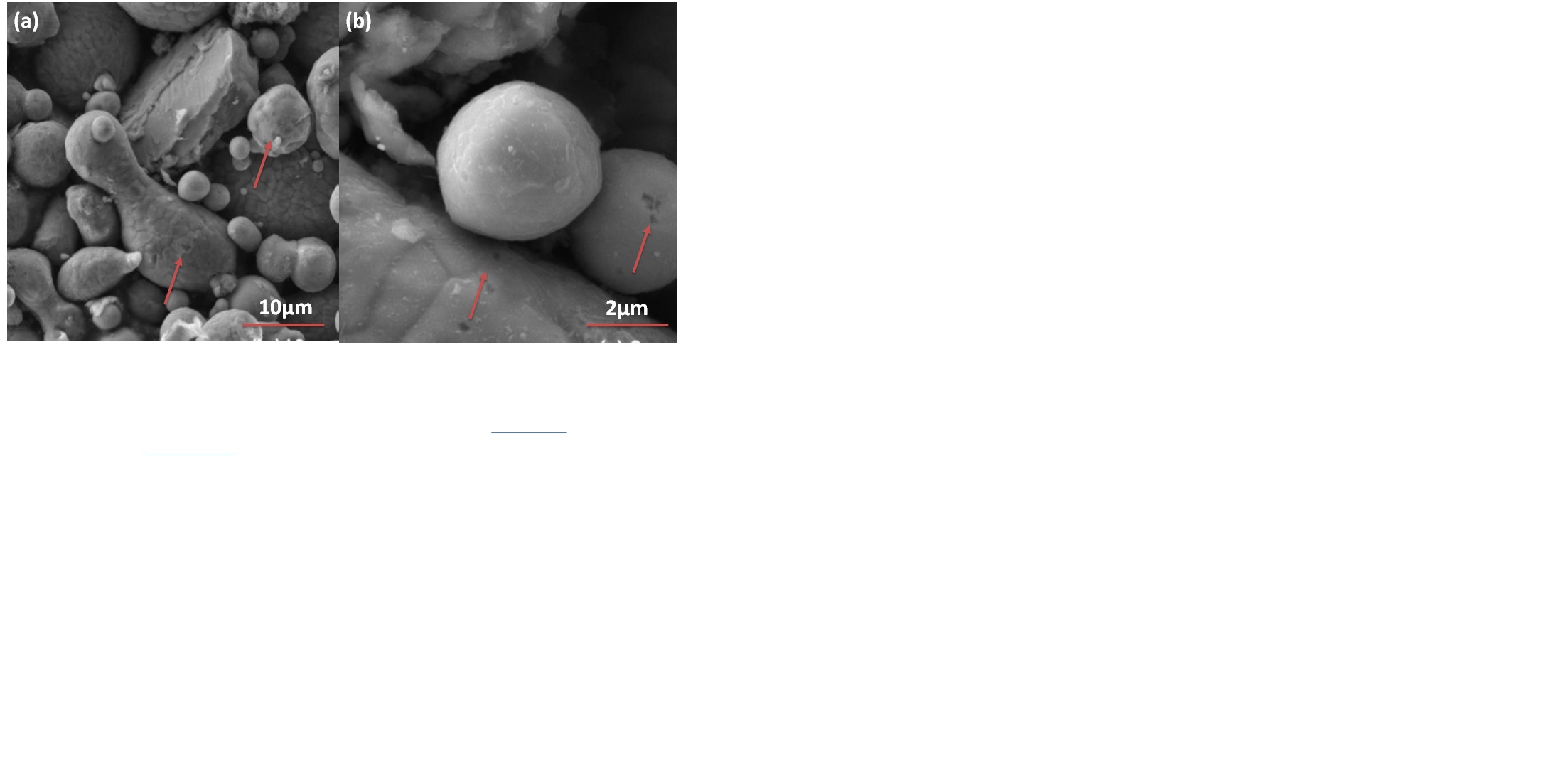 FIG. S3: SEM images of Al/B4C/GNPs composite powders after wet mixing and ball milling 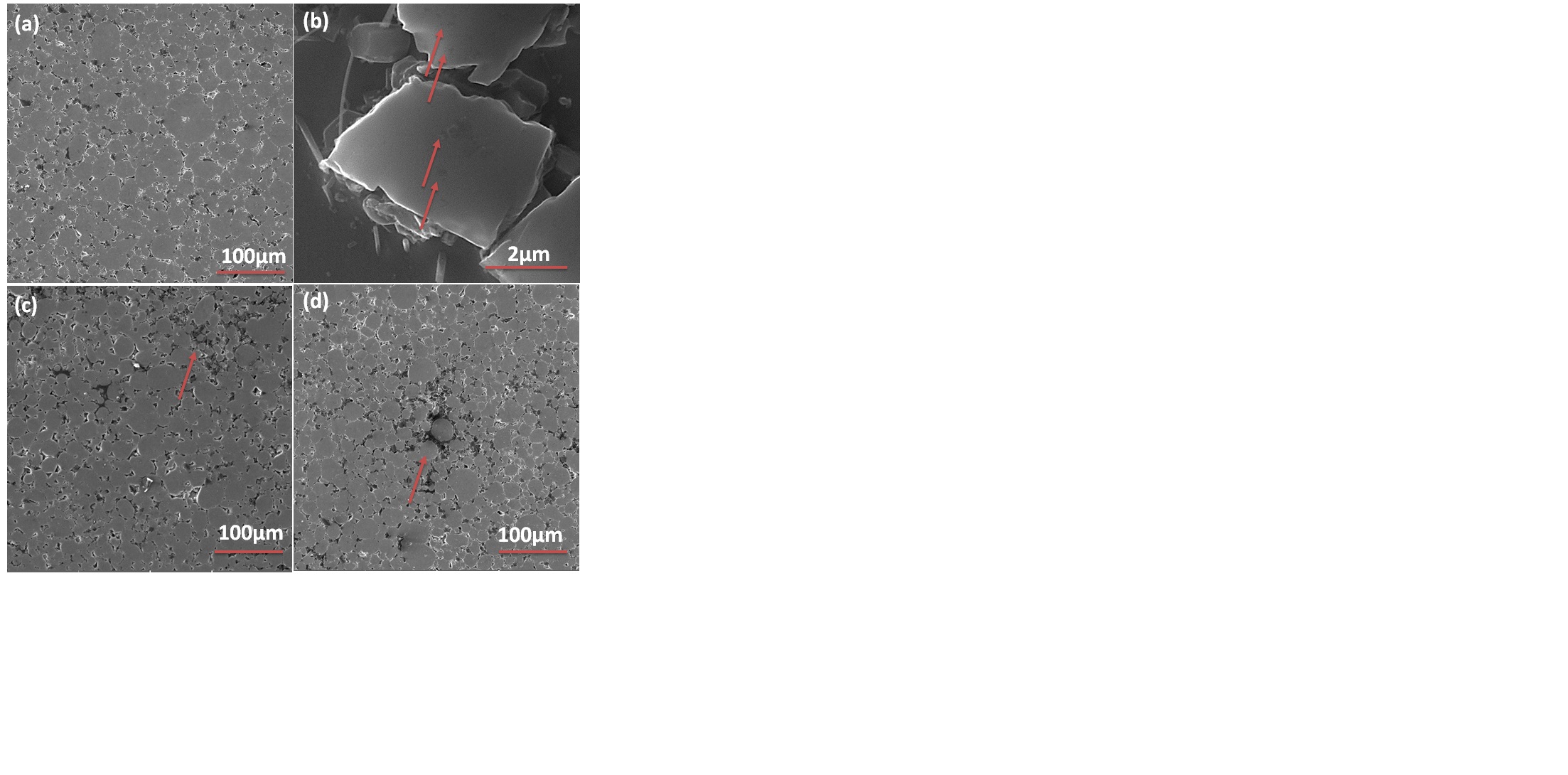 FIG. S4: SEM images of sintered (a,b) Al/10 wt. % B4C/ 0.6 wt.% GNPs, (c,d) Al/10 wt. % B4C/ 1.2 wt.% GNPs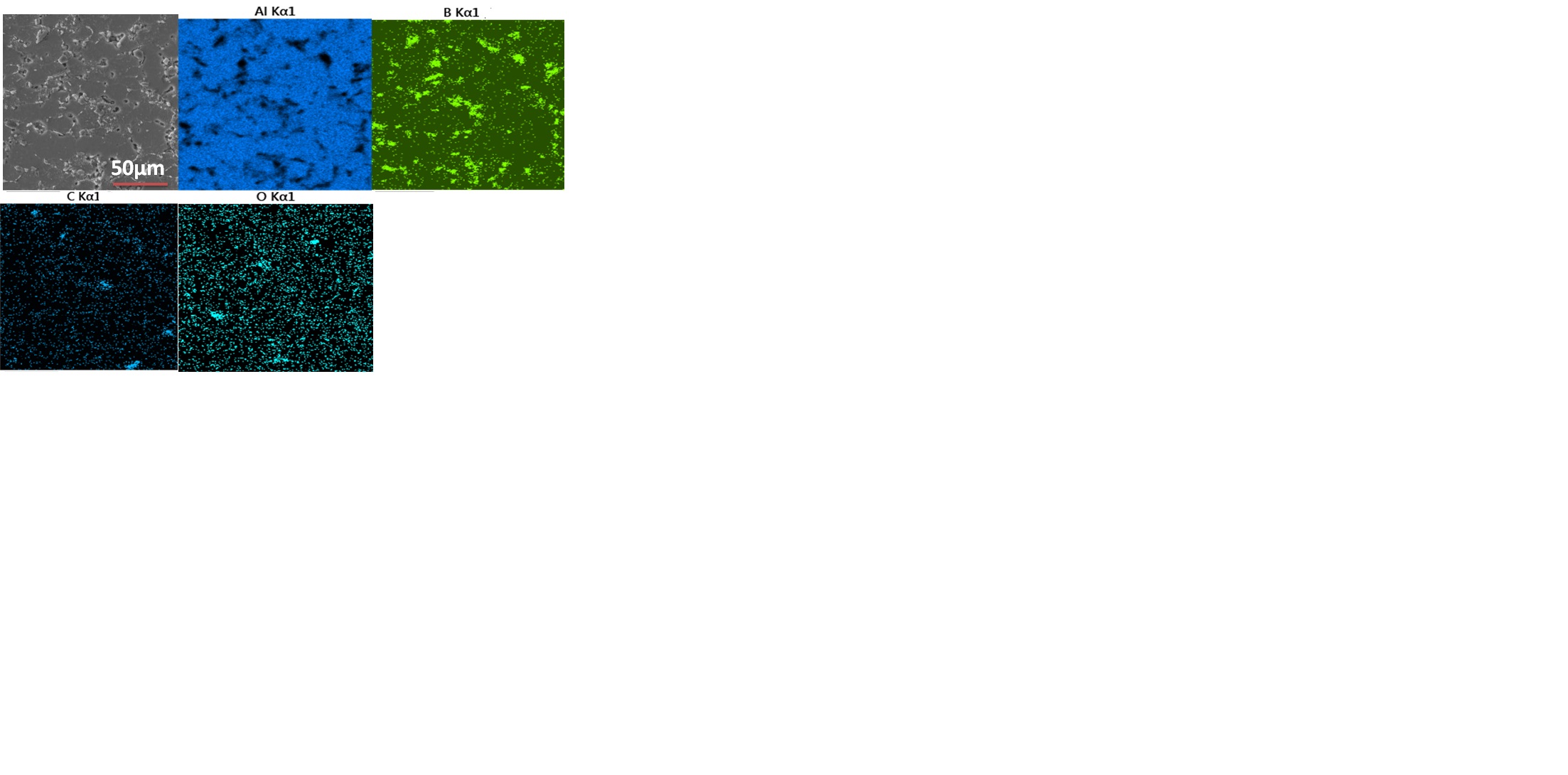 FIG. S5: EDS mapping of sintered Al/10 wt. % B4C/ 0.6 wt.% GNPs composite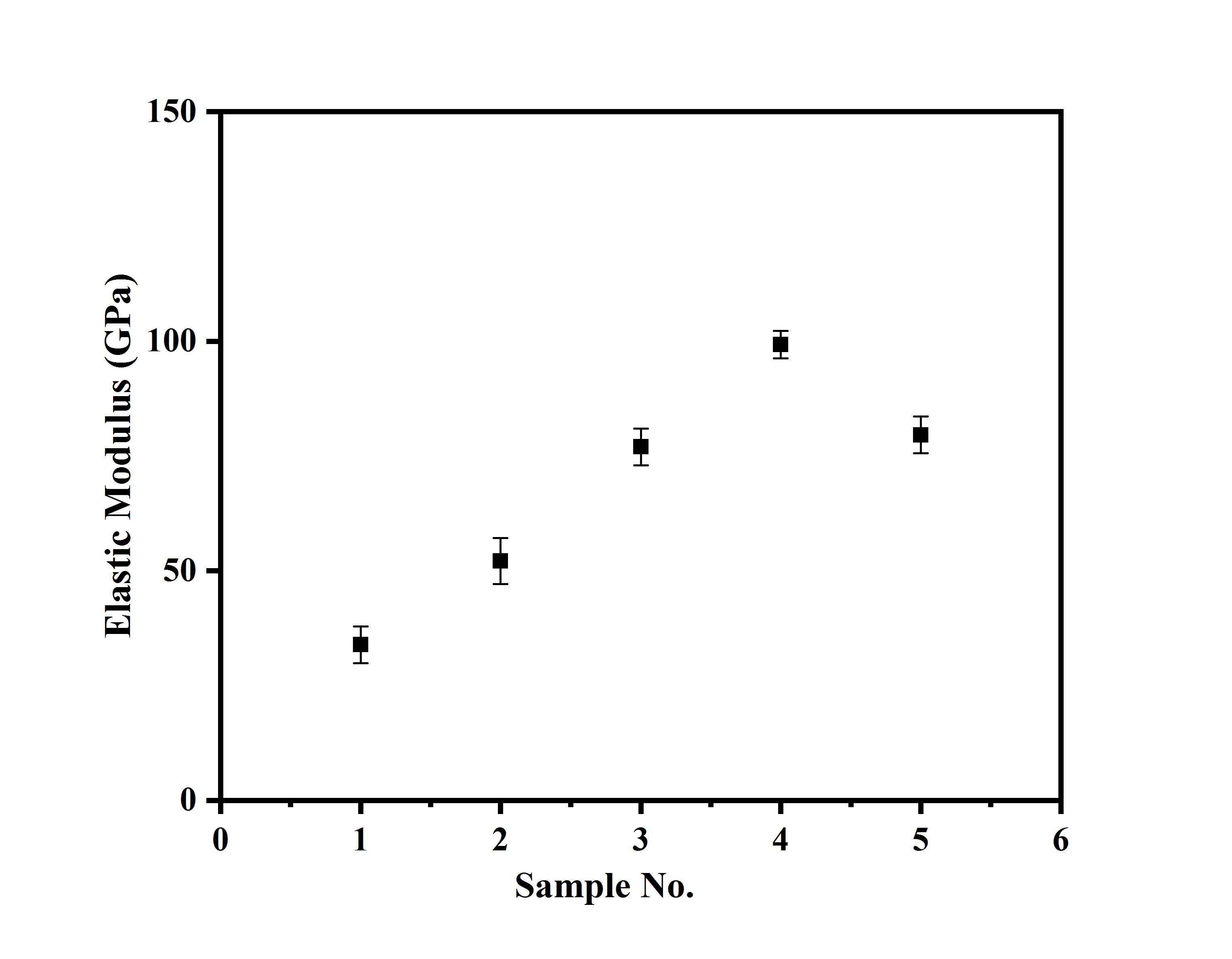 FIG. S6: Elastic moduli of Al/B4C/GNPs composites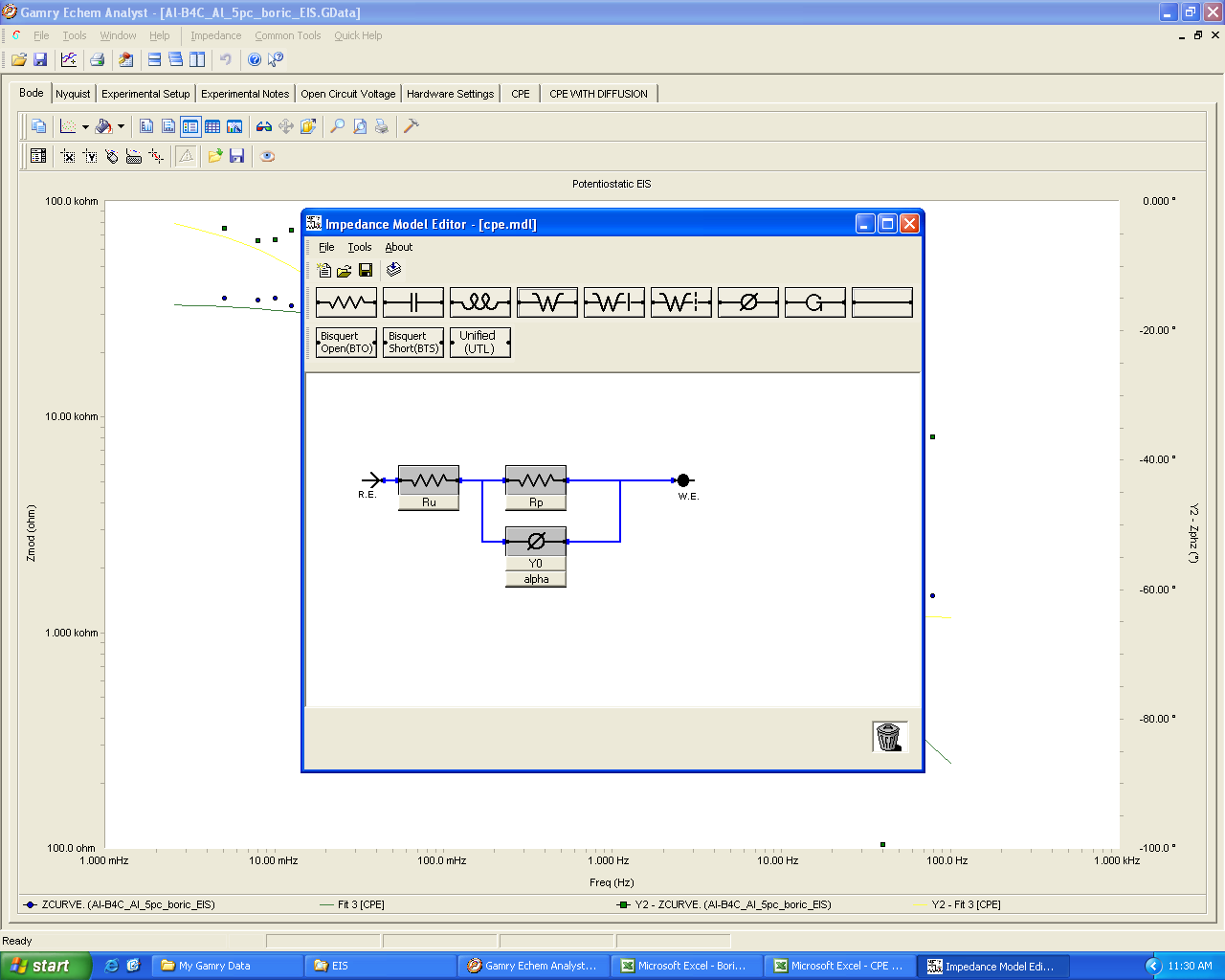 FIG. S7: Equivalent electronic circuit model for EIS data fitting.Table SI. Theoretical and experimental densities of pure aluminium and aluminium matrix composites containing boron carbide and GNPs.SamplesTheoretical Density (g/cm3)Experimental Density (g/cm3)12.72.64±0.322.682.62±0.232.672.61±0.442.672.61±0.352.662.59±0.4